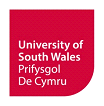 EICH MANYLION CHISEILIAU DROS ADOLYGIADTYSTIOLAETHGOFYNION PENODOL - CEFNOGAETH I FYFYRWYR GYDA ANABLEDDMae'r Uned Gwaith Achos Myfyrwyr wedi ymrwymo i ddarparu gwasanaeth cynhwysol i'n holl fyfyrwyr. Rydym yn cydnabod y gallai bod yn destun asesiad risg fod yn amser llawn straen. Mae yna nifer o ffyrdd y gall y Brifysgol eich cefnogi chi trwy ei gweithdrefnau gwaith achos. Gweler https://registry.southwales.ac.uk/student-regulations/ - Cefnogaeth i Fyfyrwyr ag Anableddau i gael mwy o wybodaeth.Byddwn yn cysylltu â'n Gwasanaeth Anabledd a / neu ein Gwasanaeth Lles i sefydlu a ydych wedi cofrestru gyda nhw. Os nad ydych wedi'ch cofrestru, yna efallai y bydd angen i ni ofyn i chi am dystiolaeth o'ch anabledd.DATGANIADSicrhewch eich bod chi wedi darllen a deall y Gweithdrefnau Asesu Risg, sydd ar gael yn: https://registry.southwales.ac.uk/student-regulations/student-conduct/ Dylid cyflwyno’r ffurflen hon i’r Uned Gwaith Achos Myfyrwyr drwy:studentcasework@southwales.ac.uk ddim hwyrach na 5 diwrnod gwaith ar ôl i’r Panel Asesu Risg hysbysu ei benderfyniad.Cyfenw:Enw(au) cyntaf:Rhif myfyriwr:Cyfeiriad e-bost:Rhif ffôn:Cwrs:Cyfadran:Amlinellwch isod eich rhesymau dros wneud cais am adolygiad o benderfyniad y Panel Asesu Risg:Rhowch fanylion y canlyniad neu weithredu pellach rhesymol rydych chi’n ei ddisgwyl:Rhestrwch unrhyw dystiolaeth rydych wedi’i darparu i gefnogi’ch seiliau dros wneud cais am adolygiad. Tystiolaeth rydych wedi’i darparu i gefnogi’ch cais am adolygiadTystiolaeth rydych wedi’i darparu i gefnogi’ch cais am adolygiadMath o dystiolaeth:Dyddiad y dystiolaeth:e.e. llythyr, e-bost, deunyddiau cwrs, datganiad ysgrifenedige.e. llythyr, e-bost, deunyddiau cwrs, datganiad ysgrifenedige.e. llythyr, e-bost, deunyddiau cwrs, datganiad ysgrifenedige.e. llythyr, e-bost, deunyddiau cwrs, datganiad ysgrifenedigOs oes gennych anabledd yr ydych yn dymuno inni ei ystyried, nodwch isod..Rwyf yn datgan bod y wybodaeth a roddwyd uchod ac unrhyw dystiolaeth ategol sydd ynghlwm yn gywir ac yn wir hyd eithaf fy ngwybodaeth.Rwyf yn deall y bydd y ffurflen hon, a’r dystiolaeth a gyflwynir gyda hi, yn rhan o’r ffeil achos lawn, a gaiff ei rhoi i bartïon priodol ar gais a’i rhannu yn unol â’r Cynllun Cyfathrebu perthnasol[1] a’r Hysbysiad Preifatrwydd/Prosesu Teg[2].Rwyf yn datgan bod y wybodaeth a roddwyd uchod ac unrhyw dystiolaeth ategol sydd ynghlwm yn gywir ac yn wir hyd eithaf fy ngwybodaeth.Rwyf yn deall y bydd y ffurflen hon, a’r dystiolaeth a gyflwynir gyda hi, yn rhan o’r ffeil achos lawn, a gaiff ei rhoi i bartïon priodol ar gais a’i rhannu yn unol â’r Cynllun Cyfathrebu perthnasol[1] a’r Hysbysiad Preifatrwydd/Prosesu Teg[2].Rwyf yn datgan bod y wybodaeth a roddwyd uchod ac unrhyw dystiolaeth ategol sydd ynghlwm yn gywir ac yn wir hyd eithaf fy ngwybodaeth.Rwyf yn deall y bydd y ffurflen hon, a’r dystiolaeth a gyflwynir gyda hi, yn rhan o’r ffeil achos lawn, a gaiff ei rhoi i bartïon priodol ar gais a’i rhannu yn unol â’r Cynllun Cyfathrebu perthnasol[1] a’r Hysbysiad Preifatrwydd/Prosesu Teg[2].Rwyf yn datgan bod y wybodaeth a roddwyd uchod ac unrhyw dystiolaeth ategol sydd ynghlwm yn gywir ac yn wir hyd eithaf fy ngwybodaeth.Rwyf yn deall y bydd y ffurflen hon, a’r dystiolaeth a gyflwynir gyda hi, yn rhan o’r ffeil achos lawn, a gaiff ei rhoi i bartïon priodol ar gais a’i rhannu yn unol â’r Cynllun Cyfathrebu perthnasol[1] a’r Hysbysiad Preifatrwydd/Prosesu Teg[2].Llofnod:Dyddiad: